Thank you for your interest in Logan County.  Logan County is an Equal Opportunity Employer, 
dedicated to a policy of nondiscrimination in employment on any basis, including race, color, age, gender, 
marital status, political affiliations, religion, national origin, the presence of mental, physical, or sensory disability, sexual orientation, or any other basis prohibited by federal, state, or local law.  1.	Carefully read job announcement for desired position. 2.	Provide all requested information accurately and completely, including responses to supplemental questions and supplemental application form.  Type or print legibly in blue or black ink.  Remember to sign and date application.
Failure to do so may disqualify you from employment.3.	Notify Logan County if you require any necessary accommodations to participate in the employment process.  
See job announcement for contact names and telephone numbers.4.	Hand-delivered and mailed application packets must be received at the Logan Department advertised by the advertised deadline.  Late applications will not be considered.If hired, can you furnish proof of eligibility to work in the ? 	 Yes       No(Proof of citizenship or legal immigration status will be required upon employment.)Are you 18 years of age or older?         Yes      No(If you are hired, you may be required to submit proof that you are at least 18 years of age.)Do you have any relatives employed by Logan County?         Yes       No(If yes, please provide their names and relationship to you.)Are you applying for:	 Full-time	 Part-time	 Permanent	 Temporary	 SeasonalOn what date will you be available to work?		     		Are you currently on “lay-off” status?	 Yes	 No	Are you bilingual?	 Yes	 No	If yes, in what language(s)?       	

Do you have a high school diploma, GED or equivalent:     Yes      No  Can you travel if the job requires it?	 Yes	 No	Do you have a valid driver’s license?  Proof may be required.	 Yes	 No	License Number:	     	     	State:      	Class:	 A	 B	 C	 Regular       S - endorsementAre you currently, or have you ever been, employed by Logan County?	 Yes        No  If so, list all periods of employment:  From: 	     			     		To:      			     	 		Month			Year					Month				YearInstructions:  Beginning with your present or most recent job, describe your work experience (paid or volunteer) in chronological order.  The information provided on this application form (and any additional employment history which may 
be attached) will be used to determine if you meet the minimum qualifications for the position.  Information must be 
accurate and complete.  Resumes may be submitted but will not be considered as a substitute for this form.(Answering “yes” to any of the following questions will not automatically bar you from employment.)Have you been convicted of a Felony Offense (do not include petty offense(s) or minor traffic violation(s))?                 Yes  NoIf yes, please give dates and details:Have you been convicted of a crime involving dishonesty (for example: theft, fraud, insufficient funds check, etc.)?    Yes  NoIf yes, please give dates and details:Have you been convicted of a serious traffic offense within the last 10 years (for example:  DUI, DWAI,                             reckless driving, speeding more than 20 mph over the posted limit)?                                                                    Yes  NoIf yes, please give dates and details:Have you ever been convicted of a crime of violence (domestic violence, assault, sexual assault, homicide, etc.)?     Yes  NoIf yes, please give dates and details:Instructions:  List three persons who know you well enough to provide current and past information about you.  Do not include relatives or former employers.LOGAN COUNTYAn Equal Opportunity EmployerEmployment ApplicationMailing Address:                                   Logan County                                                          315 Main Street               Sterling, CO  80751(970) 522-0888Employment ApplicationMailing Address:                                   Logan County                                                          315 Main Street               Sterling, CO  80751(970) 522-0888General InstructionsApplicant InformationPosition Applied For:        (List specific title of job.  Applications are accepted for currently posted positions only.)Position Applied For:        (List specific title of job.  Applications are accepted for currently posted positions only.)Position Applied For:        (List specific title of job.  Applications are accepted for currently posted positions only.)Position Applied For:        (List specific title of job.  Applications are accepted for currently posted positions only.)Position Applied For:        (List specific title of job.  Applications are accepted for currently posted positions only.)Position Applied For:        (List specific title of job.  Applications are accepted for currently posted positions only.)Last Name:       Last Name:       First Name:       First Name:       Middle Initial:       Middle Initial:       Address:       Address:       Address:       Address:       Address:       City:       State:       State:       Zip Code:       Zip Code:        Home Phone:  (     )        -       Work Phone: (     )        -         Extension:        Work Phone: (     )        -         Extension:        Work Phone: (     )        -         Extension:        Work Phone: (     )        -         Extension:       Message Phone: :  (     )        -       Email Address:       Email Address:       Email Address:       Email Address:       Education and Training  List colleges, universities, military, trade, business or other schools attendedList colleges, universities, military, trade, business or other schools attendedList colleges, universities, military, trade, business or other schools attendedList colleges, universities, military, trade, business or other schools attendedList colleges, universities, military, trade, business or other schools attendedList colleges, universities, military, trade, business or other schools attendedName of SchoolLocation of SchoolCourses of Study(Major)Credits CompletedCredits CompletedSpecify Degree orCertificate EarnedSpecify Degree orCertificate EarnedName of SchoolLocation of SchoolCourses of Study(Major)Semester hoursQuarter hoursSpecify Degree orCertificate EarnedSpecify Degree orCertificate EarnedSpecialized Skills  (Skills, Equipment Operated)   Please check the following skills you have or write in skills not listed.Office / Clerical RelatedOffice / Clerical RelatedOffice / Clerical RelatedProduction / Equipment OperationProduction / Equipment OperationProduction / Equipment Operation Office Machines SpreadsheetsWord ProcessingTruck Driver Mechanic ForemanComputer Literate Accounting Software Admin Support Heavy Equip Production/Assembly Warehouse Cash Handling Customer Service Other Construction Forklift OtherState any additional information you feel may be helpful to us in considering your application.State any additional information you feel may be helpful to us in considering your application.State any additional information you feel may be helpful to us in considering your application.State any additional information you feel may be helpful to us in considering your application.State any additional information you feel may be helpful to us in considering your application.State any additional information you feel may be helpful to us in considering your application.Driver’s License InformationLogan County Employment HistoryEmployment History  (Minimum 5 – 7 years history required if applicable)Job Title:       Job Title:       Job Title:       Job Title:       Employer:       Supervisor:       Supervisor:       Supervisor:       Supervisor:       Employer Address:       Telephone: (     )       -      Telephone: (     )       -      Telephone: (     )       -      Telephone: (     )       -      City/State:       From:Month/Day      Year      To: Month/Day     Year      Average number of hours worked per week:       Average number of hours worked per week:       Average number of hours worked per week:       Average number of hours worked per week:       May we contact this employer: Yes  No  Duties and Responsibilities:       Duties and Responsibilities:       Duties and Responsibilities:       Duties and Responsibilities:       Duties and Responsibilities:       Reason for Leaving:       Reason for Leaving:       Reason for Leaving:       Reason for Leaving:       Reason for Leaving:       Job Title:       Job Title:       Job Title:       Job Title:       Employer:       Supervisor:       Supervisor:       Supervisor:       Supervisor:       Employer Address:       Telephone: (     )       -      Telephone: (     )       -      Telephone: (     )       -      Telephone: (     )       -      City/State:       From:Month/Day      Year      To: Month/Day     Year      Average number of hours worked per week:       Average number of hours worked per week:       Average number of hours worked per week:       Average number of hours worked per week:       May we contact this employer: Yes   No  Duties and Responsibilities:       Duties and Responsibilities:       Duties and Responsibilities:       Duties and Responsibilities:       Duties and Responsibilities:       Reason for Leaving:       Reason for Leaving:       Reason for Leaving:       Reason for Leaving:       Reason for Leaving:       Job Title:       Job Title:       Job Title:       Job Title:       Employer:       Supervisor:       Supervisor:       Supervisor:       Supervisor:       Employer Address:       Telephone: (     )       -      Telephone: (     )       -      Telephone: (     )       -      Telephone: (     )       -      City/State:       From:Month/Day     Year      To: Month/Day     Year      Average number of hours worked per week:       Average number of hours worked per week:       Average number of hours worked per week:       Average number of hours worked per week:       May we contact this employer: Yes  No  Duties and Responsibilities:       Duties and Responsibilities:       Duties and Responsibilities:       Duties and Responsibilities:       Duties and Responsibilities:       Reason for Leaving:       Reason for Leaving:       Reason for Leaving:       Reason for Leaving:       Reason for Leaving:       Job Title:       Job Title:       Job Title:       Job Title:       Employer:       Supervisor:       Supervisor:       Supervisor:       Supervisor:       Employer Address:       Telephone: (     )       -      Telephone: (     )       -      Telephone: (     )       -      Telephone: (     )       -      City/State:       From:Month/Day     Year      To: Month/Day     Year      Average number of hours worked per week:       Average number of hours worked per week:       Average number of hours worked per week:       Average number of hours worked per week:       May we contact this employer: Yes   No  Duties and Responsibilities:       Duties and Responsibilities:       Duties and Responsibilities:       Duties and Responsibilities:       Duties and Responsibilities:       Reason for Leaving:       Reason for Leaving:       Reason for Leaving:       Reason for Leaving:       Reason for Leaving:       PERSONAL HISTORYPERSONAL/PROFESSIONAL REFERENCESName and OccupationName and OccupationTelephone NumberYears knownMILITARY SERVICEMILITARY SERVICEMILITARY SERVICEMILITARY SERVICEBranch of Service      Relevant Experience/Training:         Relevant Experience/Training:         Relevant Experience/Training:         AFFIDAVIT, CONSENT AND RELEASEPLEASE READ EACH STATEMENT CAREFULLY BEFORE SIGNINGI certify that all information provided in this employment application is true and complete.  I understand that any false information or omission may disqualify me from further consideration for employment and may result in my dismissal if discovered at a later date.By signing, I am authorizing Logan County to conduct a criminal background investigation.  I also authorize, whether listed or not, a background investigation of my employment history and all statements contained in this application by any person, school, current employer, past employers, and organizations to provide relevant information and opinions that may be useful in making a hiring decision.  I release all such persons and organizations from any legal liability in making such statements.  I understand that I have a right to make a written request within a reasonable time for a complete disclosure of the nature and scope of the investigation.I understand that if I am extended an offer of employment it may be conditioned upon the following if required:  1) A physical examination, including DOT drug and alcohol testing requirements, and completion of health questionnaire to certify that I am able to perform the essential functions of the job for which I am applying; 2) I consent to the release of any or all medical information as may be deemed necessary to judge my capability to do the work; 3) Completing and executing a security bond application if necessary for the job; 4) Providing a current driver’s record from the Department of Motor Vehicle if driving is a requirement of the job.I UNDERSTAND THAT THIS APPLICATION, VERBAL STATEMENTS BY MANAGEMENT, OR SUBSEQUENT EMPLOYMENT DOES NOT CREATE AN EXPRESS OR IMPLIED CONTRACT OF EMPLOYMENT NOR GUARANTEE EMPLOYMENT FOR ANY DEFINITE PERIOD OF TIME.  IF EMPLOYED, I UNDERSTAND THAT I HAVE BEEN HIRED AT THE WILL OF LOGAN COUNTY AND MY EMPLOYMENT MAY BE TERMINATED AT ANY TIME, WITH OR WITHOUT REASON AND WITH OR WITHOUT NOTICE.I have read, understand, and by my signature consent to these statements.Signature:       _____________________________________________ Date:       __________________________Printed Name:       __________________________________________  This application for employment may remain active for six months at the discretion of the Department Head.I certify that all information provided in this employment application is true and complete.  I understand that any false information or omission may disqualify me from further consideration for employment and may result in my dismissal if discovered at a later date.By signing, I am authorizing Logan County to conduct a criminal background investigation.  I also authorize, whether listed or not, a background investigation of my employment history and all statements contained in this application by any person, school, current employer, past employers, and organizations to provide relevant information and opinions that may be useful in making a hiring decision.  I release all such persons and organizations from any legal liability in making such statements.  I understand that I have a right to make a written request within a reasonable time for a complete disclosure of the nature and scope of the investigation.I understand that if I am extended an offer of employment it may be conditioned upon the following if required:  1) A physical examination, including DOT drug and alcohol testing requirements, and completion of health questionnaire to certify that I am able to perform the essential functions of the job for which I am applying; 2) I consent to the release of any or all medical information as may be deemed necessary to judge my capability to do the work; 3) Completing and executing a security bond application if necessary for the job; 4) Providing a current driver’s record from the Department of Motor Vehicle if driving is a requirement of the job.I UNDERSTAND THAT THIS APPLICATION, VERBAL STATEMENTS BY MANAGEMENT, OR SUBSEQUENT EMPLOYMENT DOES NOT CREATE AN EXPRESS OR IMPLIED CONTRACT OF EMPLOYMENT NOR GUARANTEE EMPLOYMENT FOR ANY DEFINITE PERIOD OF TIME.  IF EMPLOYED, I UNDERSTAND THAT I HAVE BEEN HIRED AT THE WILL OF LOGAN COUNTY AND MY EMPLOYMENT MAY BE TERMINATED AT ANY TIME, WITH OR WITHOUT REASON AND WITH OR WITHOUT NOTICE.I have read, understand, and by my signature consent to these statements.Signature:       _____________________________________________ Date:       __________________________Printed Name:       __________________________________________  This application for employment may remain active for six months at the discretion of the Department Head.Employment withLOGAN COUNTYLogan County offers a wide variety of rewarding career opportunities in the following departments:AttorneyBuilding and Grounds MaintenanceCounty Assessor’s Office & RecorderHuman ServicesEmergency ManagementFair Finance DepartmentExtension OfficeHeritage CenterHuman ResourcesLandfillPlanning and ZoningPest Control DistrictRoad & Bridge DepartmentVeteran’s Service OfficerVisitor’s Information CenterIn addition to competitive hourly wages or salary, permanent employees of Logan County receive excellent benefits, including:Medical/Vision InsuranceLife InsuranceDisability InsuranceRetirementDeferred CompensationHolidays/Paid Time Off (PTO) LeaveHOW TO FIND OUT ABOUT JOB OPPORTUNITIESWebsite:  http://www.logancounty.colorado.gov  Click on the Employment Opportunities TabNow you may download the job application form in either Adobe pdf or MS Word format.  The County web site has current job openings along with the job description, filing deadlines and supplemental information and forms.Please remember to download or print the job announcement.  Most job announcements contain supplemental information requests that must be submitted with the application packet.Notify Logan County if you require any necessary accommodations to participate in the employment process.  See job announcement of desired position for contact names and telephone numbers.THE COMMUNITYLogan County is a rural county where the towns have always been close-knit and family-oriented.  Residents take pride in their pioneer heritage and agricultural history, so expect a hearty welcome.Logan County is located approximately 125 miles northeast of Denver on I-76 and covers an area of 1,827 sq. miles.  Residents appreciate their hometown rural setting while also being within a couple of hours away from front range cities, the Rocky Mountains, and Denver International Airport.As you venture off the beaten path, you’ll find a surprising range of activities and entertainment.Hunting ♦ Camping ♦ Wildlife Viewing Water Sports/Swimming at North Sterling State ParkBird Watching ♦ Archery ♦ Nature WalksHistorical Trails ♦ Scenic Byways ♦ Bicycling   Concerts ♦ Art ExhibitsFestivals ♦ Rodeos ♦ ParadesMuseums ♦ Libraries ♦ Parks ♦ Playgrounds    Municipal AirportGolf Courses ♦ Tennis CourtsVolleyball Courts ♦ Recreation/Fitness Centers Indoor and Outdoor Swimming PoolsShooting Sports Complex which includes:
Archery ♦ Rifle ♦ Pistol ♦ Shotgun ♦ SpecialtiesTrap LeaguesDisc Golf ♦ Bowling FacilitiesHistoric SitesAntique ShoppingLocal Art District and more!Logan County has a population of 22,709 (2018 est.) with 13,630 (2018 est.) centrally located in the county seat of Sterling. 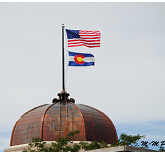 